Impressive Imperial triumph at record turnout in London qualifier!University College of Law, 1st December 2018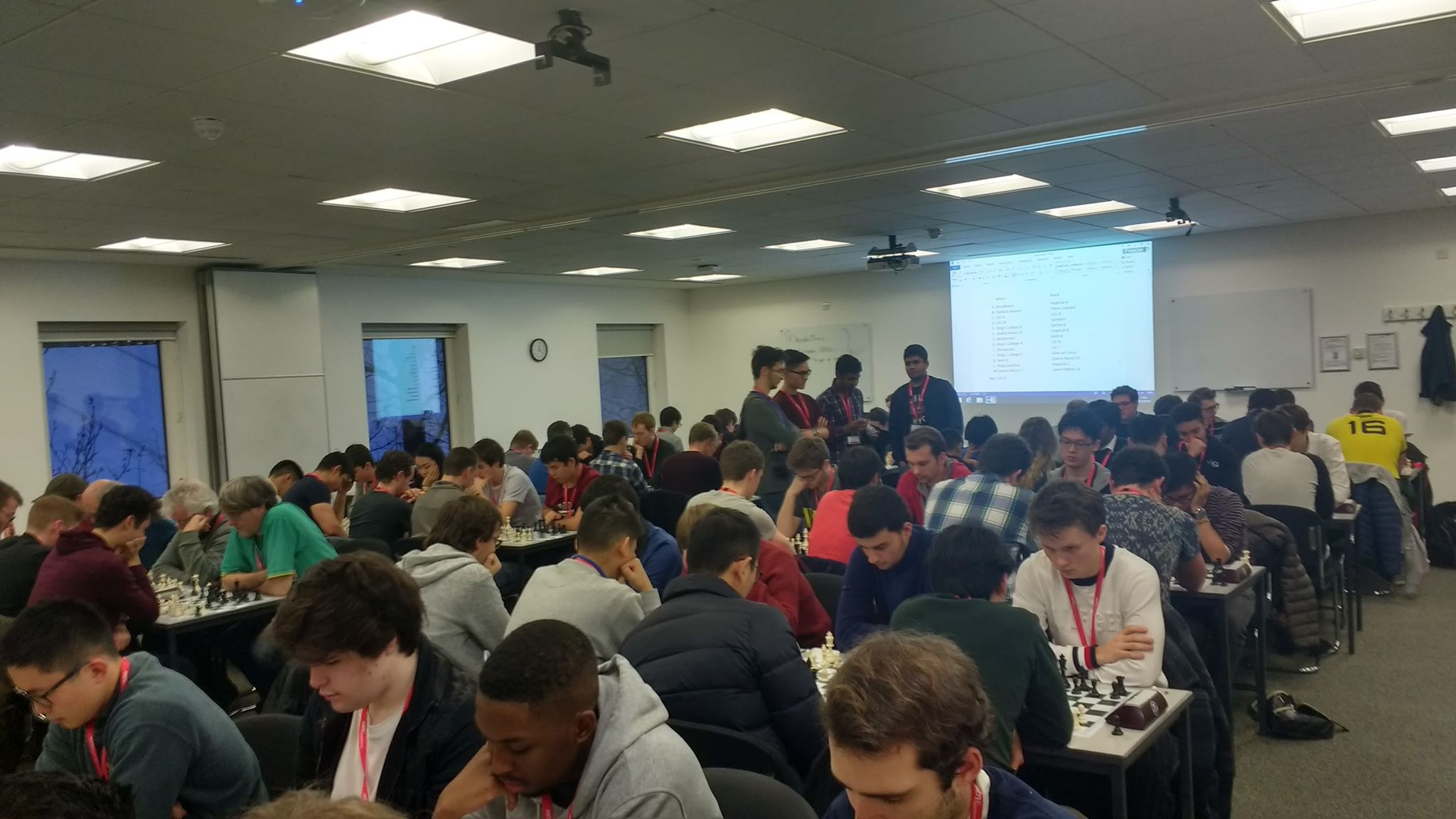 Over a hundred people from clubs and universities from 28 teams across the south of England took part in the London qualifier, all of whom contributed to a thrilling tournament. Imperial’s dominant victories early on racking up game points were invaluable as it meant they could hold off a resurgent ‘Chess England’ side led by Adam Raoof (and greatly helped by Michael Healey scoring a brilliant 5/5), despite their 2-2 draw to a similarly strong LSE team who will be deservedly joining both of them in qualifying for the Grand Final in Birmingham in February 2019. Last year’s winners Surbiton also made it through in 3rd place, their only slip up coming in a narrow 2.5-1.5 defeat to Durham Alumni, and they were treated to prizes given by Gideon Segez on behalf of ‘De-Code’ Chess software, our thanks to them. 2020 regulars UCL, Durham Alumni and Queen Mary’s qualified as well, along with welcome debutants Broadlands Chess Club, though all bar the latter had to win their final games in a tense finish. We are most grateful to all who took part, our sponsors, Alexander Taylor for the pairings and arbitrating, and the University of Law for hosting the tournament so well as they have done since we first started running these events. All the results and tables can be seen below:Round 1:Queen Mary’s A 4-0 Kings College CImperial A 3.5-1.5 UCL BHide on Chess 0.5-3.5 Surrey AKent A 4-0 LSE DImperial B 3-1 Queen Mary’s CUCL 4-0 BarbariansImperial C 0-4 LSE AChess England 3-1 Kings College BSurrey B 0-4 Broadlands Chess ClubDurham Alumni 4-0 Queen Mary’s DLSE C 0-4 Kings College ALSE B 0-4 Surbiton Chess ClubMushrooms 4-0 Queen Mary’s BKing Geoffrey 2-2- Kent BRound 2:Kent B 1-3 Queen Mary’s AQueen Mary’s D 2-2 LSE CSurrey A 0-4 Imperial ALSE B 4-0 Queen Mary’s CKent A 2-2 Kings College AChess England 2.5-1.5 LSE AUCL B 4-0 Kings College CBroadland Chess Club 2-2 Durham AlumniHide on Chess 4-0 Imperial CMushrooms 2-2 UCL AImperial B 1-3 Surbiton Chess ClubKings College B 4-0 Surrey BQueen Mary’s B 2-2 King GeoffreyRound 3:Surbiton Chess Club 1.5-2.5 Durham AlumniLSE C 4-0 Queen Mary’s BImperial C 2-2 Queen Mary’s DKings College C 4-0 Queen Mary’s CSurrey B 0-4 LSE DBarbarians 0-4 Kings College BKings College A 0-4 Chess EnglandSurrey A 3-1 Kent BImperial A 4-0 Queen Mary’s ALSE A 3-1 Kent AUCL 3.5-0.5 Hide on ChessLSE B 2-2 Imperial BKing Geoffrey 1-3 UCL BBroadland Chess Club 3-1 MushroomsRound 4:LSE 3-1 UCL AUCL B 0-4 Surbiton Chess ClubDurham Alumni 0-4 Chess EnglandBroadland Chess Club 0-4 Imperial AMushrooms 2-2 Kent ABarbarians 0.5- LSE CQueen Mary’s A 4-0 Imperial BKings College A 4-0 LSE BKings College B 2-2 Surrey AKing Geoffrey 3-1 Imperial CKent B 1-3 Queen Mary’s DQueen Mary’s B 3-1 Queen Mary’s CKings College C 0-4 Hide on ChessRound 5:Surbiton 2.5-1.5 Kings College AKent A 3-1 UCL BSurrey A 0-4 Durham AlumniUCL A 4-0 Kings College BQueen Mary’s D 3-1 LSE DLSE C 0.5-3.5 Broadland Chess ClubImperial B 3-1 King GeoffreyImperial C 2-2- Kings College CQueen Mary’s B 0.5-3.5 LSE BQueen Mary’s A 1-2.5 Chess EnglandImperial A 2-2 LSE AKent B 3-1 BarbariansHide on Chess 2-2 MushroomsIndividual scores:4 for Bronze, 4.5 Silver, 5 Gold TeamMatch PointsGame PointsImperial A1317.5Chess England1315.5Surbiton1215LSE A1114UCL A1014.5Broadlands Chess Club1012.5Durham Alumni 1012.5Queen Mary’s A912.5Kent A812Queen Mary’s D810King’s College A711.5Hide on Chess711King’s College B711LSE C710LSE B79.5Imperial B79Surrey A78.5Mushroom611Kent B68.5UCL B68.5LSE D57King Geoffrey48.5King’s College C46Queen Mary’s B45.5Queen Mary’s C35Imperial C25Barbarians01.5Surrey B00TeamPlayerRound 1         Round 2Round 3Round 4Round 5Total ScoreBarbariansN/A0000.500.5N/A000011Chris Wong000000George Repper000000Gamepoints:0000.511.5Matchpoints:000000BroadlandsRichard Polaczek10.51013.5Andrew Brett110013Gerald Moore101013Dan Frean10.5100.53Gamepoints:42303.512.5Matchpoints:3130310Durham AlumniDavid Grant10.50.5013Sam Walker101013Szymon Palucha111014Phil Purcell10.50012.5Gamepoints:422.50412.5Matchpoints:3130310Hide on ChessYuanze Li0.510113.5Wei Zhong010102Putong Qi010102Nicholas Berezovsky010.5113.5Gamepoints:0.540.54211Matchpoints:030317Imperial ALi Tian Yeoh0.511114.5Constantin Mueller111104Aron Teh 111104Adam Taylor111115Gamepoints:3.5444217.5Matchpoints:3333113Imperial BThomas Donaldson100001Francesco Salerno011013Ben Nevettert-Farman101013Jonny Vincent100012Gamepoints:312039Matchpoints:301037Imperial CAlp Akatav000011Thivan Gunawardanar000000Hongting Xu001001Francesco De Virgiliis001113Gamepoints:002125Matchpoints:001012Kent AVishnu100113Zygimantas Svitojus110114Mark Nagy-Miticzky111014Ziyad Safouane100001Gamepoints:4212312Matchpoints:310138Kent BBen Butler011114Jupiter100001Deckel Le Lange0.500011.5Chris100012Gamepoints:2.511138.5Matchpoints:300036King GeoffreyAkshaya Ahuja110114Jonathan Hoong011103Ravi Popat0.500101.5Yemi Ogunyemi000000Gamepoints:1.521318.5Matchpoints:010304King's College ADavit Mirozoyan110114Daniel Lowe100102Garik Mirzoyan100102Maxim Dunn11010.53.5Gamepoints:42041.511.5Matchpoints:310307King's College BFedrico Barbero011002Stephanie Gu011002Ahsan Ahmed011103Tamerian Zhutayev111104Gamepoints:1442011Matchpoints:033107King's College CPascal Fard001001Tom Flaskamp001012Pablo Scheffer001012James Solway001001Gamepoints:004026Matchpoints:003014LSE AThomas Goldie10.51002.5Harry Li101114Ananthanarayanan Balaji10.50113.5Abhinav Bathula111104Gamepoints:4233214Matchpoints:3133111LSE BDenis Shakhman011013Stefanus Phan010012Yi De Fong010012Stafan Voiculesu-Holvad01100.52.5Gamepoints:04203.59.5Matchpoints:031037LSE CLawrence Frape0010.501.5Izaan Khan011103Vignesh Natarajan011103Thomas Dawtrey00110.52.5Gamepoints:0243.50.510Matchpoints:013307LSE DXianquan Wei001102Christian Hansen001102Hiren Gupta000011Terence Lee000000Gamepoints:002215Matchpoints:001102Mushrooms                       Tim Pelling100001Luis Sanchez111014Nick Faulks100113Graham Alcock110103Gamepoints:4212211Matchpoints:310116Queen Mary's AChristopher Gallagher100102Florian Maier110103Ian Teh 110114Keitel Cervantes11010.53.5Gamepoints:43041.512.5Matchpoints:330309Queen Mary's BMughees Asif000000Malcolm Pereira000101Hassan Khokhar010102Blert Ademi01010.52.5Gamepoints:02030.55.5Matchpoints:010304Queen Mary's CHansal Vaikkath000112Gautam Sharma000011Joseph Boyle000011Abhishek Pillali000011Gamepoints:000145Matchpoints:000033Queen Mary's DIbrahim Abouchakra011013Harry Morgan001113Ali Raad000101Felicien010113Gamepoints:0223310Matchpoints:011338SurbitonChris Briscoe110.5103.5Mark Josse100113Jasper Tambini110114Oliver Gill11110.54.5Gamepoints:431.542.515Matchpoints:3303312Surrey AYang Zhou0.500101.5Matthew Masani101103Max Cykiert101002Sascha Richardson101002Gamepoints:3.503208.5Matchpoints:303107Surrey BLewis Mallet000000Jake Pichougov000000Chris Endacott000000George Hornsby000000Gamepoints:000000Matchpoints:000000Chess England Gyula Meszaros10.51114.5Michael Healey111115Adam Raoof10.51103.5Jacques Tivillier00110.52.5Gamepoints:32442.515.5Matchpoints:3133313UCL ARavi Haria111115Diana Serbanescu101013Lawrence Lee111014Sean Sullivan100.5012.5Gamepoints:423.51414.5Matchpoints:3130310UCL BMicheal Green0.511002.5Dylan Mize010001Sebastian Burlacu011002Pietro Geuna011013Gamepoints:0.543018.5Matchpoints:033006